اعمال شب و روز عرفه
اعمال شب و روز عرفه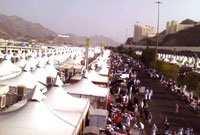 شب نهم از شب‎های متبرك و شب مناجات با قاضى الحاجات است و توبه در آن شب مقبول و دعا در آن مستجاب است. عبادت در این شب، اجر صد و هفتاد سال عبادت را دارد. براى شب عرفه چند عمل وارد شده است:
1- دعایی که با با این عبارت آغاز می‎شود، خوانده شود اَللّهُمَّ یا شاهِدَ كُلِّ نَجْوى وَ مَوْضِعَ كُلِّ شَكْوى وَ عالِمَ كُلِّ خَفِیَّةٍ وَ مُنْتَهى كُلِّ حاجَةٍ یا مُبْتَدِئاً كه روایت شده هر كس آن را در شب عرفه یا در شب‎هاى جمعه بخواند خداوند او را بیامرزد. 
2- [به نقل كفعمى ] تسبیحات عشر را كه در اعمال روز عرفه آمده است را هزار مرتبه خوانده شود .
3- دعاء اللّهُمَّ مَنْ تَعَبَّاَ وَ تَهَیَّاَ را كه در روز عرفه و شب و روز جمعه نیز وارد است، خوانده شود.
4- زیارت امام حسین علیه السلام .اعمال روز عرفه روز نهم روز عرفه و از اعیاد عظیمه است اگرچه به اسم عید نامیده نشده است . عرفه روزى است كه حق تعالى بندگان خویش را به عبادت و طاعت خود فرا خوانده و سفره های جُود و احسان خود را براى ایشان گسترانیده و شیطان در این روز خوار و حقیرتر و رانده‎تر و خشمناك‎ترین اوقات خواهد داشت و روایت شده كه حضرت امام زین العابدین علیه السلام در روز عرفه صدای سائلی را شنید كه از مردم تقاضای کمک مى‎نمود. امام به او فرمود: واى بر تو آیا در این روز از غیر خدا تقاضا مى‎كنى؟ حال آن كه در این روز امید مى‎رود که بچه‎هاى در شكم هم از فضل خدا بی نصیب نمانند و سعید شوند. 
براى این روز اعمالی ذکر شده است: 
1- غسل که مستحب است قبل از زوال انجام شود . 
2- زیارت امام حسین علیه السلام ، 
كه از هزار حج و هزار عمره و هزار جهاد بالاتر است و احادیث، در كثرت فضیلت زیارت آن حضرت در این روز متواتر است و اگر كسى توفیق یابد كه در این روز در تحت قُبّه مقدّسه آن حضرت باشد ثوابش كمتر از كسى كه در عرفات است نیست. 
3- بعد از نماز عصر پیش از آن كه مشغول به خواندن دعاهاى عرفه شود در زیر آسمان دو ركعت نماز بجا آورد و نزد حق تعالى به گناهان خود اعتراف و اقرار کند تا به ثواب عرفات رستگار شود و گناهانش آمرزیده گردد. پس چون وقت زوال شد زیر آسمان رَوَد و نماز ظهر و عصر را با ركوع و سجود نیكو به عمل آورد و چون فارغ شود دو ركعت نماز اقامه كند. در ركعت اوّل بعد از حمد، توحید و در دوم بعد از حمد، قُل یا اَیُّهَا الْكافِروُنَ خوانده شود. و بعد از آن چهار ركعت نماز گزارد که در هر ركعت بعد از حمد، توحید پنجاه مرتبه بخواند. كه این نماز، همان نماز حضرت امیرالمؤمنین علیه السلام است . 
4- شیخ كفعمى در مصباح فرموده مستحب است روزه روز عرفه براى كسى كه ضعف پیدا نكند و مانع دعا خواندن او نشود.
5- مستحب است غسل پیش از زوال و زیارت امام حسین علیه السلام در روز و شب عرفه . 
6- تسبیحات حضرت رسول صَلَّى اللهِ عَلِیهِ وَ آله در روز عرفه که در ذیل می‎آید: 
سُبْحانَ الَّذى فِى السَّمآءِ عَرْشُهُ سُبْحانَ الَّذى فِى الاَْرْضِ حُكْمُهُ
منزه است خدایى كه در آسمان است عرش او منزه است خدایى كه در زمین است فرمان و حكمش
سُبْحانَ الَّذى فِى الْقُبوُرِ قَضآؤُهُ سُبْحانَ الَّذى فِى الْبَحْرِ سَبیلُهُ
منزه است خدایى كه در گورها قضا و فرمانش جارى است منزه است خدایى كه در دریا راه دارد
سُبْحانَ الَّذى فِى النّارِ سُلْطانُهُ سُبْحانَ الَّذى فِى الْجَنَّةِ رَحْمَتُهُ
منزه است خدایى كه در آتش دوزخ سلطنتش موجود است منزه است خدایى كه در بهشت رحمت او است
سُبْحانَ الَّذى فِى الْقِیمَةِ عَدْلُهُ سُبْحانَ الَّذى رَفَعَ السَّمآءَ سُبْحانَ
منزه است خدایى كه در قیامت عدل و دادش برپا است منزه است خدایى كه آسمان را بالا برد منزه است خدایى
الَّذى بَسَطَ الاْرْضَ سُبْحانَ الَّذى لا مَلْجَاَ وَلا مَنْجا مِنْهُ اِلاّ اِلَیْهِ پس
كه زمین را گسترد منزه است خدایى كه ملجا و پناهى از او نیست جز بسوى خودش * *
بگو سُبْحانَ اللّهِ وَالْحَمْدُ لِلّهِ وَلا اِلهَ اِلا اللّهُ وَاللّهُ اَكْبَرُ صد مرتبه و بخوان
منزه است خدا و حمد از آن خدا است و معبودى جز خدا نیست و خدا بزرگتر از توصیف است .
7- سوره توحید صد مرتبه و آیة الكرسى صد مرتبه و صلوات بر محمّد و آل محمّد صد مرتبه خوانده شود و دعای ذیل خوانده شود:
لااِلهَاِلا اللّهُ وَحْدَهُ لا شَریكَ لَهُ لَهُ الْمُلْكُ وَ لَهُ الْحَمْدُ یُحْیى وَ یُمیتُ
معبودى جز خدا نیست یگانه اى كه شریك ندارد پادشاهى خاص او است و از آن او است حمد زنده كند و بمیراند
وَیُمیتُ وَیُحْیى وَهُوَ حَىُّ لا یَموُتُ بِیَدِهِ الْخَیْرُ وَهُوَ عَلى كُلِّشَىْءٍ َقدیرٌ
و بمیراند و زنده كند و او است زنده اى كه نمیرد هرچه خیر است بدست او است و او بر هر چیز توانا است.
ده مرتبه اَسْتَغْفِرُ اللّهَ الَّذى لا اِلهَ اِلاّ هُوَ الْحَىُّ الْقَیُّومُ وَ اَتوُبُ اِلَیْهِ
آمرزش خواهم از خدایى كه معبود بحقى جز او نیست كه زنده و پاینده است و بسویش توبه كنم
ده مرتبه یا اَللّهُ ده مرتبه یا رَحْمنُ ده مرتبه یا رَحیمُ ده مرتبه یا بَدیعَ
اى خدا * اى بخشاینده * اى مهربان * اى پدیدآرنده
السَّمواتِ وَالاْرْضِ یا ذَاالْجَلالِ وَالاِْكْرامِ ده مرتبه یا حَىُّ یا قَیُّومُ ده
آسمانها و زمین اى صاحب جلالت و بزرگوارى * اى زنده و اى پاینده*
مرتبه یا حَنّانُ یا مَنّانُ ده مرتبه یا لا اِلهَ اِلاّ اَنْتَ ده مرتبه امینَ ده مرتبه
اى پرعطا اى پرنعمت * اى كه معبودى جز تو نیست * اجابت كن *
8- ذكر صلوات از حضرت صادق علیه السلام
اَللّهُمَّ اِنّى اَسْئَلُكَ یا مَنْ هُوَ اَقْرَبُ اِلَىَّ مِنْ حَبْلِ الْوَریدِ یا
خدایا از تو خواهم اى كسى كه او نزدیكتر است به من از رگ گردن اى
مَنْ یَحوُلُ بَیْنَ الْمَرْءِ وَ قَلْبِهِ یا مَنْ هُوَ بِالْمَنْظَرِ الاَْعْلى وَبِالاُْفُقِ
كه حائل شود میان انسان و دلش اى كه او در دیدگاه اعلى است و در افق
الْمُبینِ یا مَنْ هُوَ الرَّحْمنُ عَلَى الْعَرْشِ اسْتَوى یا مَنْ لَیْسَ كَمِثْلِهِ
آشكارى است اى كه او بخشاینده است و بر عرش استیلا دارد اى كه نیست مانندش
شَىْءٌ وَ هُوَ السَّمیعُ الْبَصیرُ اَسْئَلُكَ اَنْ تُصَلِّىَ عَلى مُحَمَّدٍ وَ الِ محمد
چیزى و او شنوا و بینا است از تو خواهم كه درود فرستى بر محمد و آل محمد .
و بخواه حاجت خود را كه برآورده خواهد شد انشاءالله تعالى پس بخوان این صَلَوات را كه از حضرت صادق علیه السلام منقول است كه هر كه بخواهد مسرور كند محمّد و آل محمّد را در صَلَوات بر ایشان بگوید: 
اَللّهُمَّ یا اَجْوَدَ مَنْ اَعْطى وَ یا خَیْرَ
خدایا اى بخشنده ترین عطابخشان و اى بهترین
مَنْ سُئِلَ وَیا اَرْحَمَ مَنِ اسْتُرْحِمَ اَللّهُمَّ صَلِّ عَلى مُحَمَّدٍ وَآلِهِ فِى
درخواست شدگان و اى مهربانترین كسى كه از او مهربانى جویند خدایا درود فرست بر محمد و آلش در
الاَْوَّلینَ وَصَلِّ عَلى مُحَمَّدٍ وَآلِهِ فِى الاَّْخِرینَ وَصَلِّ عَلى مُحَمَّدٍ
زمره پیشینیان و درود فرست بر محمد و آلش در زمره پسینیان و درود فرست بر محمد
و َآلِهِ فِى الْمَلاَءِ الاَْعْلى وَصَلِّ عَلى مُحَمَّدٍ وَآلِهِ فِى الْمُرْسَلینَ
و آلش در ساكنین عالم بالا و درود فرست بر محمد و آلش در زمره مرسلین
اَللّهُمَّ اَعْطِ مُحَمَّداً وَآلَهُ الْوَسیلَةَ وَالْفَضیلَةَ وَالشَّرَفَ وَالرِّفْعَةَ
خدایا عطا كن به محمد و آلش مقام وسیله و فضیلت و شرف و رفعت
وَالدَّرَجَةَ الْكَبیرَةَ اَللّهُمَّ اِنّى آمَنْتُ بِمُحَمَّدٍ صَلَّى اللّهُ عَلَیْهِ وَآلِهِ
و درجه بلند خدایا من ایمان آوردم به محمد صلى الله علیه و آله
وَلَمْ اَرَهُ فَلا تَحْرِمْنى فِى الْقِیمَةِ رُؤْیَتَهُ وَارْزُقْنى صُحْبَتَهُ وَ تَوَفَّنى
با اینكه او را ندیده ام پس در روز قیامت از دیدارش محرومم مفرما و مصاحبت و همنشینى او را روزیم فرما
عَلى مِلَّتِهِ وَاسْقِنى مِنْ حَوْضِهِ مَشْرَباً رَوِیّاً سآئِغاً هَنَّیئاً لا اَظْمَاءُ
و بر كیش او بمیرانم و بنوشانم از حوض او (حوض كوثر) نوشاندنى سیراب و جانبخش و گوارا كه
بَعْدَهُ اَبَداً اِنَّكَ عَلى كُلِّشَىْءٍ قَدیرٌ اَللّهُمَّ اِنّى آمَنْتُ بِمُحَمَّدٍ صَلَّى
پس از آن هرگز تشنه نشوم كه براستى تو بر هرچیز توانایى خدایا من ایمان آورده ام به محمد صلى
اللّهُ عَلَیْهِ وَآلِهِ وَلَمْ اَرَهُ فَعَرَِّفْنى فِى الْجِنانِ وَجْهَهُ اَللّهُمَّ بَلِّغْ مُحَمَّداً
الله علیه وآله و او را ندیده ام پس در بهشت رویش را به من نشان ده خدایا برسان به محمد
صَلَّى اللّهُ عَلَیْهِ وَآلِهِ مِنّى تَحِیَّةً كَثیرَةً وَ سَلاماً .
صلى الله علیه و آله از جانب من تحیتى بسیار و سلامى .
9- دعای ام داود خوانده شود .
10- این تسبیح را كه ثواب آن بسیار است گفته شود:
سُبْحانَ اللّهِ قَبْلَ كُلِّ اَحَدٍ وَسُبْحانَ اللّهِ بَعْدَ كُلِّ اَحَدٍ وَسُبْحانَ اللّهِ مَعَ كُلِّ اَحَدٍ وَسُبْحانَ
منزه باد خدا پیش از هر كس و منزه باد خدا پس از هركس و منزه باد خدا با هركس و منزه باد
اللّهِ یَبْقى رَبُّنا ویَفْنى كُلُّ اءَحَدٍ وَسُبْحانَ اللّهِ تَسْبیحاً یَفْضُلُ تَسْبیحَ
خدا كه باقى ماند پروردگار ما و فانى شود هركس و منزه باد خدا تنزیهى كه فزونى گیرد بر تسبیح
الْمُسَبِّحینَ فَضْلاً كَثیراً قَبْلَ كُلِّ اَحَدٍ وَسُبْحانَ اللّهِ تَسْبیحاً یَفْضُلُ
تسبیح گویان فزونى بسیارى پیش از هركس و منزه باد خدا تنزیهى كه فزونى گیرد بر
تَسْبیحَ الْمُسَبِّحینَ فَضْلاً كَثیراً بَعْدَ كُلِّ اَحَدٍ وَسُبْحانَ اللّهِ تَسْبیحاً
تسبیح تسبیح گویان فزونى بسیارى پس از هركس و منزه باد خدا تنزیهى كه
یَفْضُلُ تَسْبیحَ الْمُسَبِّحینَ فَضْلاً كَثیراً مَعَ كُلِّ اَحَدٍ وَ سُبْحانَ اللّهِ تَسْبیحاً یَفْضُلُ تَسْبیحَ الْمُسَبِّحِینَ
فزونى گیرد بر تسبیح تسبیح گویان فزونى بسیار با هر كس ، و منزه باد خدا تنزیهى كه فزونى گیرد بر تسبیح تسبیح گویان
فَضْلاً كَثیراً لِرَبِّنَا الْباقى وَیَفْنى كُلُّ اَحَدٍ وَسُبْحانَ اللّهِ تَسْبیحاً لا یُحْصى وَلا یُدْرى وَلا یُنْسى وَلا
برترى بسیارى براى پروردگار ما كه باقى ماند و جز او فانى شودهر كس و منزه باد خدا تنزیهى كه به شماره در نیاید و دانسته نشود و فراموش نگردد و
یَبْلى وَلا یَفْنى وَلَیْسَ لَهُ مُنْتَهى وَسُبْحانَ اللّهِ تَسْبیحاً یَدوُمُ
كهنه نشود و فنا نپذیرد و انتهایى برایش نباشد و منزه باد خدا تنزیهى كه دوام داشته باشد
بِدَوامِهِ وَیَبْقى بِبَقآئِهِ فى سِنِى الْعالَمینَ وَشُهوُرِ الدُّهوُرِ وَاَیّامِ
به دوام او و باقى ماند به بقاى او در طول سالهاى این جهان و سایر جهانیان و ماههاى این روزگار و هر روزگار و روزهاى
الدُّنْیا وَساعاتِ اللَّیْلِ وَالنَّهارِ وَسُبْحانَ اللّهِ اَبَدَ الاَْبَدِ وَمَعَ الاَْبَدِ مِمّا
دنیا و ساعات شب و روز و منزه باد خدا تا جاویدان است جاوید و همراه با جاوید بدانسان كه
لا یُحْصیهِ الْعَدَدُ وَلا یُفْنیهِ الاَْمَدُ وَلا یَقْطَعُهُ الاَْبَدُ و َتَبارَكَ اللّهُ
شماره اش نتوان كرد و زمان و مدت آنرا به فنا نكشاند و قطعش نكند ((هرگز)) و بزرگ است خدا
اَحْسَنُ الْخالِقینَ پس بگو: وَالْحَمْدُ لِلّهِ قَبْلَ كُلِّ اَحَدٍ وَالْحَمْدُ لِلّهِ بَعْدَ كُلِّ
بهترین آفریدگان * و ستایش خاص خدا است پیش از هركس و ستایش از آن او است پس از هر
اَحَدٍ تا آخر دعا لكن بجاى هر سُبْحانَاللّهِ الْحَمْدُلِلّهِ بگو و چون به اَحْسَنُ
كس * منزه است خدا و ستایش خاص خداست * بهترین
الْخالِقینَ رسیدى بگو: لا اِلهَ اِلا اللّهُ قَبْلَ كُلِّ اَحَدٍ تا به آخر بجاى سُبْحانَ اللّهِ
آفریدگان * معبودى نیست جز خدا پیش از هركس * منزه است خدا
لا اِلهَ اِلا اللّهُ مى گوئى و بعد از آن بگو: وَاللّهُ اَكْبَرُ قَبْلَ كُلِّ اَحَدٍ تا به آخر كه بجاى
جز او خدایى نیست * و خدا بزرگتر است از توصیف پیش از هر كس *
سُبْحانَ اللّهِ اَللّهُ اَكْبَرُ مى گوئى پس مى خوانى دعاى : اَللّهُمَّ مَنْ تَعَبَّاءَ وَتَهَیَّاءَ را كه
منزه است خدا و خدا بزرگتر است از توصیف 
11- دعای امام حسین علیه السلام در روز عرفه خوانده شود.
12- در آخر روز عرفه این دعا خوانده شود : 
یا رَبِّ اِنَّ ذُنُوبى لا تَضُرُّكَ وَاِنَّ مَغْفِرَتَكَ لى لا تَنْقُصُكَ فَاَعْطِنى ما لا
پروردگارا همانا گناهان من زیانى به تو نزند و محققاً آمرزش تو از من نقصانى به تو نرساند پس عطا كن به من
یَنْقُصُكَ وَاغْفِرْ لى ما لایَضُرُّكَ و ایضا بخوان : اَللّهُمَّ لا تَحْرِمْنى خَیْرَ ما
آنچه را نقصانت نرساند و بیامرز برایم آنچه را زیانت نزند * خدایا محرومم مكن از آن خیرى كه
عِنْدَكَ لِشَرِّ ما عِنْدى فَاِنْ اَنْتَ لَمْ تَرْحَمْنى بِتَعَبى وَ نَصَبى فَلا
نزد تو است بخاطر آن شرى كه در پیش من است پس اگر تو به رنج و خستگیم رحم نمى كنى پس
تَحْرِمْنى اَجْرَ الْمُصابِ عَلى مُصیبَتِهِ 
محرومم مدار از پاداش مصیبت دیده اى بر مصیبتش . 
13- دعای مشلول خوانده شود.
منبع: مفاتیح الجنان